育才三中关于“学生作业管理”的规定为做好我校教学常规工作，在保证教学质量同时，促进学生身心健康发展，根据 “减负30条”等相关要求精神，制定本规定。一．总体规定1.实行作业备案制度。禁止教师私自征订教辅资料，开学初，由备课组统一确定，学科作业内容、使用资料、布置及批改要求，在教务处审核备案，做到科学、合理、精当，并作为检查的依据。2.严格控制日常作业时长。原则上单科当日作业不超过30分钟，各科书面作业当日累计总时长不超过90分钟。3.重视作业批改、个别辅导的育人功能。作业批改中，提倡教师对学生的正向鼓励及情感交流，对于学生的进步予以肯定。对于有特殊情况的学生，任课教师要做到心中有数，通过作业批改、个别辅导等予以密切关注，在关爱中引导其健康成长。二．具体要求（1）严控书面作业总量。每天书面作业完成时间不超过90分钟，书面作业尽量在自习、课后延时时段完成。作业要精当，禁止布置惩罚性、重复性作业。每班作业总量由班主任负责协调。当天没有课的学科不布置作业。周末、寒暑假、法定节假日也要控制书面作业时间总量。学生在家可适度布置阅读类、听说训练类作业。（2）创新作业类型方式。各年级教师可根据学段、学科特点及学生实际需要和完成能力，合理布置书面作业、科学探究、阅读听力、体育锻炼、艺术欣赏等不同类型作业。鼓励布置分层作业、弹性作业和个性化作业，科学设计探究性和实践性作业，切实避免机械、无效训练。（3）提高作业设计质量。教师要提高自主设计作业能力，用好市教科院提供的教学资源包，针对学生不同情况，精准设计作业，合理确定作业数量，作业难度不得超过国家课程标准要求。（4）加强作业完成指导。教师要充分利用课堂教学时间和课后服务时间加强学生作业指导，培养学生自主学习和时间管理能力，明确每次作业的完成时间，保证学生在校内完成大部分书面作业并提高作业完成质量。（5）认真批改反馈作业。教师要对布置的学生作业全批全改，不得要求学生自批自改。作业批改要正确规范、评语恰当。通过作业精准分析学情，采取集体讲评、个别讲解等方式，有针对性地及时反馈，特别要加强对学习困难同学的辅导帮扶。（6）不给家长布置作业。严禁给家长布置或变相布置作业，严禁要求家长批改作业。引导家长树立正确的教育观念，切实履行家庭教育主体责任，合理安排孩子课余生活，与学校形成协同育人合力。（7）加强作业管理。作业布置要紧扣课程标准和教学进度，不得超过课程标准、超越教学进度、超越学生能力；不得要求家长通过网络下载并打印作业，不得布置“繁、难、偏、旧”的作业，不得以增加作业量的方式惩罚学生。三．保障措施（1）加强组织领导。学校成立以校长为组长的“双减”工作小组，通过制定各项制度，加强对作业管理与评价工作的领导，将作业管理作为减轻学生负担、提升教育理念、提高教育质量、完善教学常规、改进教学管理的重要抓手。（2）加强监督领导。“双减”工作小组定期检查和统计本校作业总量和批改情况，加强学科组、年级组的作业统筹，合理调控作业结构，分析作业质量，每学期至少开展一次有关作业的专项检查。建立督察制度，通过问卷调查和定期检查等方式了解情况，严肃查处加重学生负担的行为。（3）落实公示制度。学校制定《每日作业公示表》，建立“教研组长——备课组长——学科教师”的学科作业统筹机制以及“年级组长——班主任——任课教师”的班级作业统筹机制，明确学科组、年级组的作业统筹责任，每天由班主任负责管理本班作业完成时间，关注各科作业量的均衡，对发现的问题及时改进。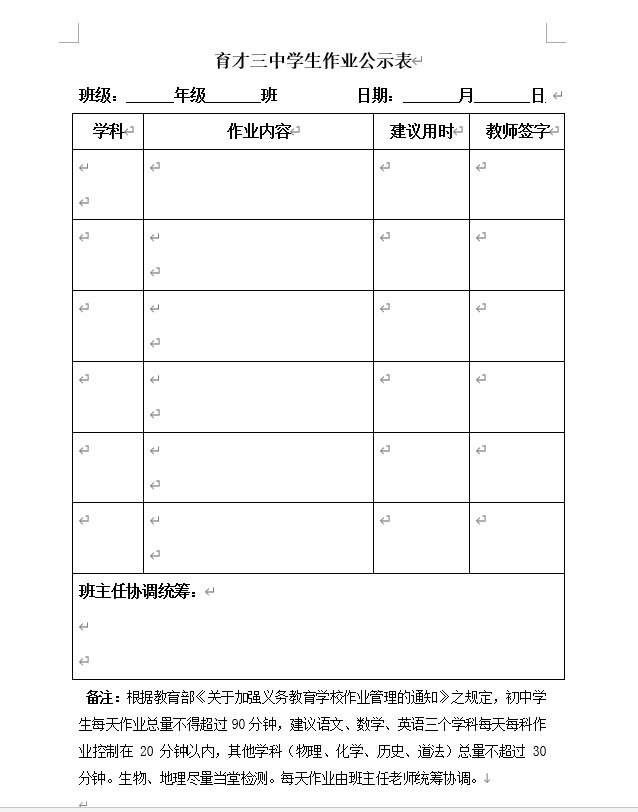 作业检查反馈表2021-2022学年第一学期作业检查情况汇总表作业检查情况小结：（包括以下内容）对本组作业留置和批改情况的说明；对学生作业完成及订正情况的说明；如何控制作业量的方法和措施；检查科目检查人检查年级班级作业名称作业名称批改情况批改情况批改情况12345678910111213检查情况反馈检查情况反馈检查情况反馈检查情况反馈检查情况反馈检查情况反馈年  级学  科任课教师作业量（学生完成所需时间）作业量（学生完成所需时间）作业布置的内容和形式作业布置的内容和形式教师批改作业的情况教师批改作业的形式教师批改作业的形式学生完成作业的情况学生订正作业的情况